ECCLESTON CE PRIMARY SCHOOL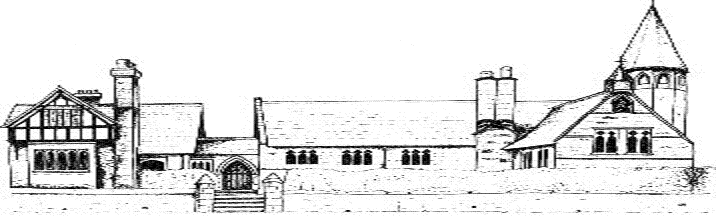 RELIGIOUS EDUCATION CURRICULUMUnits are based on the Diocese of Blackburn’s Questful RE(Please note that this academic year we are in the process of changing over to a new curriculum so our current provision is a mixture of the two)CYCLE ACYCLE BAutumnAutumnSpringSpringSummerSummerRabbit ClassHarvestWhy do people of faith say thank you to God at Harvest time?I am SpecialWhy are we all different and special?IslamChristmasWhy do we give and receive gifts at Christmas time?IslamHinduismJesusWhat made Jesus special?EasterWhy do Christians believe that Easter is all about love?BaptismWhy is Baptism special?HinduismIslamSikhismHumanismSpecial TimesHow do you celebrate special times?HinduismIslamJudaismSikhism Squirrel ClassHarvestHow do people of faith say thank you to God for the harvest?ChristmasHow does the presence of Jesus impact on people’s lives?JesusWhy did Jesus welcome everyone?EasterHow do symbols help us to understand the Easter story?Rules for livingWhich rules should we follow?Does everyone follow the same rules?  Why?  Why not?BuddhismIslamSikhismHumanismNew TestamentWhich part of the story do you like best?What do you think is the most important part of the story?HinduismIslamSikhismBadger ClassDavid and the PsalmsWhat values do you consider important?Christian ArtHow do Christians express their faith through art?HinduismIslamJudaismChristmasHow do our celebrations reflect the true meaning of Christmas?JesusWhy do Christians believe Jesus was a great teacher?EasterA story of betrayal or trust?What do world faiths say about forgiveness?HinduismIslamJudaismSikhismThe ChurchAre all churches the same?Are all places of worship the same?  Do people worship God in the same way?HinduismIslamJudaismSikhismChristian WorshipWhy do Christians sing in worship?Fox ClassLife as a JourneyIs every person’s journey the same?Why do people of faith make pilgrimages?HinduismIslamJudaismSikhismAdventHow do Christians prepare for Christmas?The ExodusWhy is the Exodus such a significant event in Jewish and Christian history?JudaismThe EucharistWhy do Christians celebrate the Eucharist?JesusWho was Jesus?  Who is Jesus?BuddhismHinduismIslamJudaismSikhismGodWhat is the nature and character of God?Have you discovered any beliefs about God in common across different faiths>HinduismIslamPeople of FaithHow does having faith affect people’s lives?BuddhismHinduismIslamAutumnAutumnSpringSpringSummerSummerRabbit ClassHarvestHow can we help those who do not have a good harvest?How do people of Jewish faith celebrate the harvest?JudaismCreationWhat are your favourite things that God created?What do people of Muslim and Hindu faith believe about how God made the world?HinduismIslamChristmasHow do Christians celebrate Jesus’ birthday?Why do Hindus light candles at Diwali?HinduismPrayerWhat is prayer?BuddhismIslamJudaismEasterWhat do you think is the most important part of the Easter story?Special PlacesWhat makes a place holy?HinduismIslamMy World and Jesus’ WorldHow is the place where Jesus lived different from how we live now?JudaismSquirrel ClassThe BibleWhy is the Bible such an important book?Do people of all world faiths have holy books?IslamJudaismSikhismChristmasWhy was the birth of Jesus such good news?JesusHow did/does Jesus change lives?EasterIs the cross a symbol of sadness or joy?The ChurchWhy is the church a special place for Christians?Why are holy buildings important to people of faith?HinduismIslamJudaismAscension and PentecostWhat happened at the Ascension and Pentecost?Badger ClassThe BibleHow and why do Christians read the Bible?Why are sacred texts so important to people of faith?HinduismIslamJudaismSikhismChristmasWhy is Jesus described as the light of the world?Why is light an important symbol in world faiths?JudaismJesusWhy do Christians believe Jesus is the Son of God?Why do Jewish people believe that the Sabbath/Shabbat is so important?JudaismEasterWhy do Christians believe that Easter is a celebration of victory?Loss, Death and Christian HopeIs death and ending or beginning?How do people of World Faiths mark the end of live?BuddhismHinduismIslamHumanismOld Testament WomenDid she make the right choice?JudaismFox classLife as a JourneyIs every person’s journey the same?Why do people of faith make pilgrimages?HinduismIslamJudaismSikhismAdventHow do Christians prepare for Christmas?The ExodusWhy is the Exodus such a significant event in Jewish and Christian history?JudaismThe EucharistWhy do Christians celebrate the Eucharist?JesusWho was Jesus?  Who is Jesus?BuddhismHinduismIslamJudaismSikhismGodWhat is the nature and character of God?Have you discovered any beliefs about God in common across different faiths?HinduismIslamPeople of FaithHow does having faith affect people’s lives?BuddhismHinduismIslam